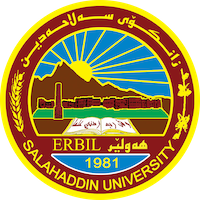 Academic Curriculum Vitae 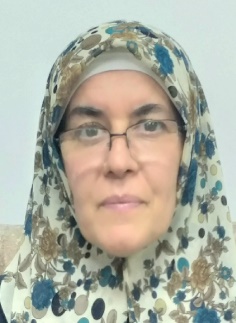 Personal Information: Full Name: Kalthum Asaaf MauloodAcademic Title: ProfessorEmail: kalthum.maulood@su.edu.krdMobile:07504488735Education:B.Sc. in Biology (1988-1989) College of Education-Salahaddin University-ErbilM.Sc. in Animal physiology (1996) College of Education-Salahaddin University-ErbilPh.D. in Animal physiology (2006) Baghdad University Employment:Demonstrator (1989-1992) Department of Biology- College of Education-Salahaddin University-ErbilAssistant lecturer	University of Salahaddin-Erbil	1996-09-21Lecturer	            University of Salahaddin-Erbil	2005-07-20		 -	Assistant professor	University of Salahaddin-Erbil	2010-07-01	       -    Professor	            University of Salahaddin-Erbil	2021-10-07      -    Decider of Dept. of Biology                                                  2000-2001       -    Member of examination committee of college of Education    1997-2001      -    Member of postgraduate committee                                   2015- till now      -    Member of scientific promotion committee                       2015-till nowQualifications Microsoft training  course Teaching method  First Aid Course .  T-learning courseTeaching experience: - Histology and embryology          2ed class Department of Biology -  Animal Physiology                     3rd Class, Department of Biology. - Comparative Anatomy of Chordates   4th Class, Department of Biology. - Psycological physiology         1st class ,Dept. of Psycology  - Animal Physiology                  3rd Class,  Department of Animal source . - Endocrinology                        4th Class, Department of Biology. - Clinical Haematology                M.Sc. students, Department of Biology. - system physiology                 Ph.D. students Department of Biology.-Endocrinology                            M.Sc. students, Department of Biology  Research and publicationsConferences and courses attendedGive details of any conferences you have attended, and those at which you have presented delivered poster presentations.Funding and academic awards Professional memberships Kurdistan Biology Syndicate (2004 – Present). - Kurdistan Teachers Union (2005 – Present). - Centre of Culture and Society of Salahaddin University-Erbil (2008 – Present) Professional Social Network Accounts:https://salahaddin-erbil.academia.edu/KalthumMauloodhttps://www.researchgate.net/profile/Kalthum-Maulood/stats/report/weekly/2023-05-21https://scholar.google.com/citations?view_op=new_profile&hl=en            https://www.linkedin.com/in/kalthum-asaaf-a0b35a124/          https://orcid.org/my-orcid?orcid=0000-0002-4023-267XProtective effect of hypericum triquetrifolium aqueous extract on biochemical and histopathological parameters in hyperlipidemic male ratsYS Mustafa, KA MauloodKirkuk University Journal/Scientific Studies 14 (4), 63-8842019Assessment of some hematological, biochemical parameters and cardiac biomarker levels in patients with ischemic heart disease in Erbil cityKA MauloodZANCO Journal of Pure and Applied Sciences 30 ((2)), 86-9322018Estimation of vitamin D receptor gene polymorphism in Type 2 Diabetes Mellitus patients in Erbil cityKA MauloodCellular and Molecular Biology 67 (3), 76-8412021Hematological and Biochemical parameters study of female albino rats treated with lamotrigine drugGA Shekha, KA MauloodTikrit Journal of Pure Science 24 (3), 23-3012019Study of Effect of Methomyl on Some Hematological, Biochemical Parameters and Histological Changes in Male Albino RatsKA Maulood, GA ShekhaJ. Diyala Pure Sci 13 (2), 235-25312017The Effect of Jaundice on Some Hematological and Biochemical Parameteres in HumanKA Maulood, IM AminIbn AL-Haitham Journal For Pure and Applied Science 19 (2), 75-822017predialysis versus post dialysis some hematological and biochemical parameters evaluation in patients with chronic kidney diseasesKAMFN Othmanjournal of Duhok university 13 (1), 239-2472010Immunological and physiological evaluation in patients with diabetes mellitus in Erbil cityNRKA Mauloodjournal of Duhok university 12 (1)2009study of some hematological and biochemical variables in children with iron deficiency anemia in Erbil cityA MauloodTikrit journal of pharmaceutical sciences 5 (2), 101-1102009تأثير اليرقان على بعض الصفات الدموية والكيموحيوية في الانسان‎كلثوم عساف مولود و ادريس محمد امين‎مجلة ابن الهيثم للعلوم الصرفة والتطبيقية 19 (2), 75-82‎2006تأثير فترات الحمل على بعض الصفات الفسيولوجية لدى النساء‎كلثوم عساف مولود‎مجلة تكريت للعلوم الصرفة 10 (1), 66-70‎2005الصفات الفسيولوجية لنزع الريش الاجباري في الدجاج البياض‎كلثوم عساف مولود ود.سردار ياسين طه‎مجلة زانكو 3 (1)‎1997IMMUNOLOGOCAL AND PHYSIOLOGICAL EVALUATIONS IN PATIENTS WITH DIABETES MELLITUS IN ERBIL CITYSN DAROGHA, K MAULOODJournal of Duhok University, 109Haematological and Biochemical parameters study of female albino rats treated with lamotrigine drugGASKA MauloodTJPSHaematological and Biochemical parameters study of female albino rats treated with lamotrigine drugGASKA Maulood